CÁC BƯỚC CÀI ĐẶT CHỮ KÝ SỐ TRÊN PHẦN MỀMVào link: ca.gov.vnChọn Chia sẻ tài nguyênChọn Tải phần mềm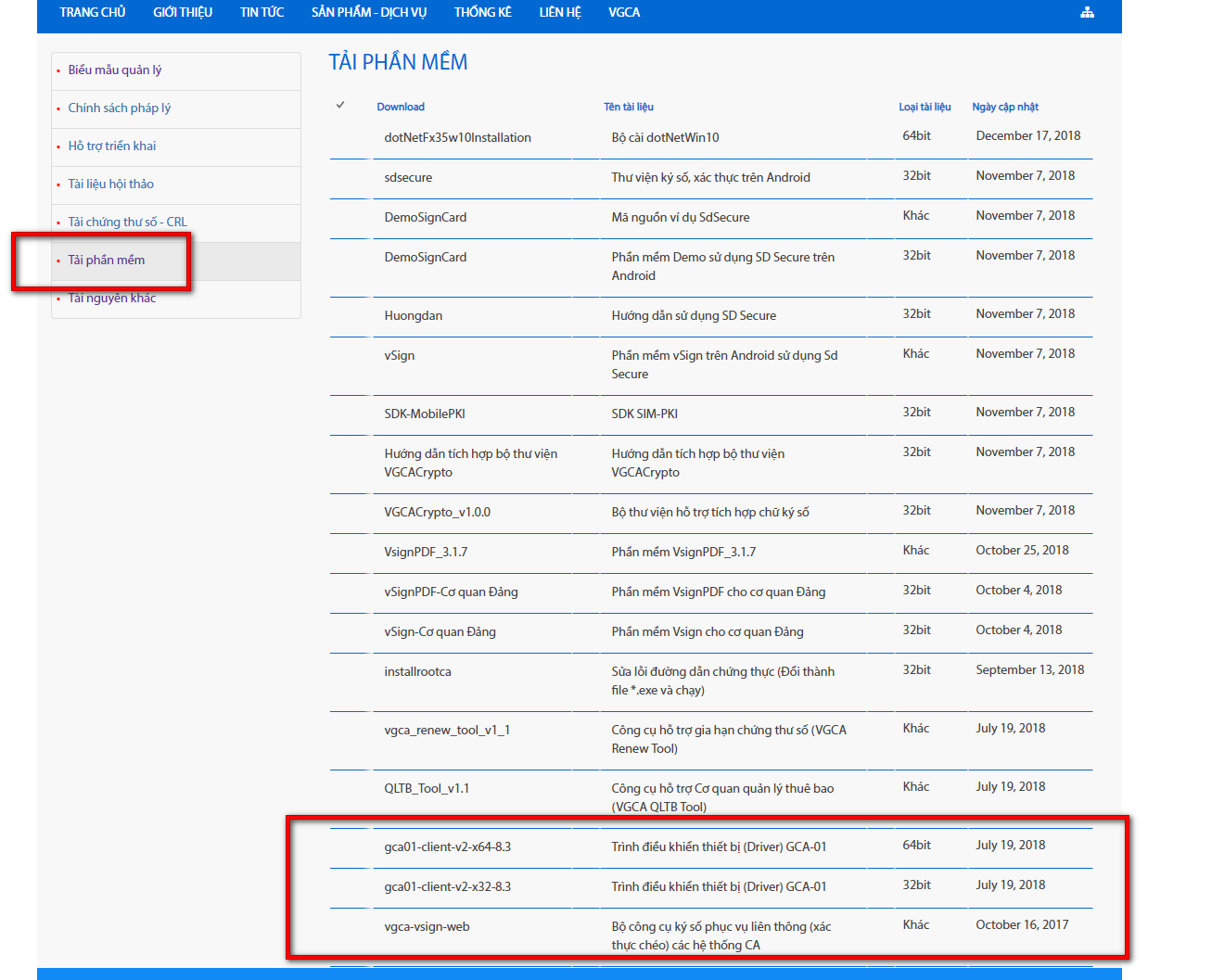 Tải phần mềm vgca  và gca01 (tùy theo máy 32 bit hay 64bit tải gca01 tương ứng)Cài đặt gca01Giải nén file vgca-vsign-web.Sau đó cài đặt VGCASignServiceSetup_v1.0.0 nằm trong thư mục installationCấu hình chữ ký số để ký trên trình duyệt Chrome và Cốc cốc như sau:Bước 1: Mở trình duyệt Chrome. Nhập vào thanh địa chỉ chuỗi dưới đây và bấm Enter:chrome://flags/#allow-insecure-localhost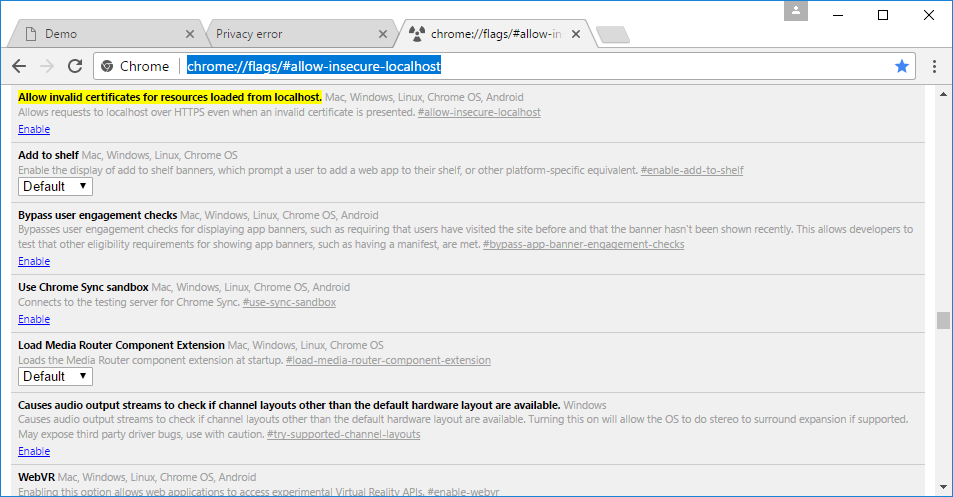 Bước 2: Tại mục “Allow invalid certificates for resources loaded from localhost.” được đánh dấu màu vàng trên hình, bấm Enable. Kết quả như sau: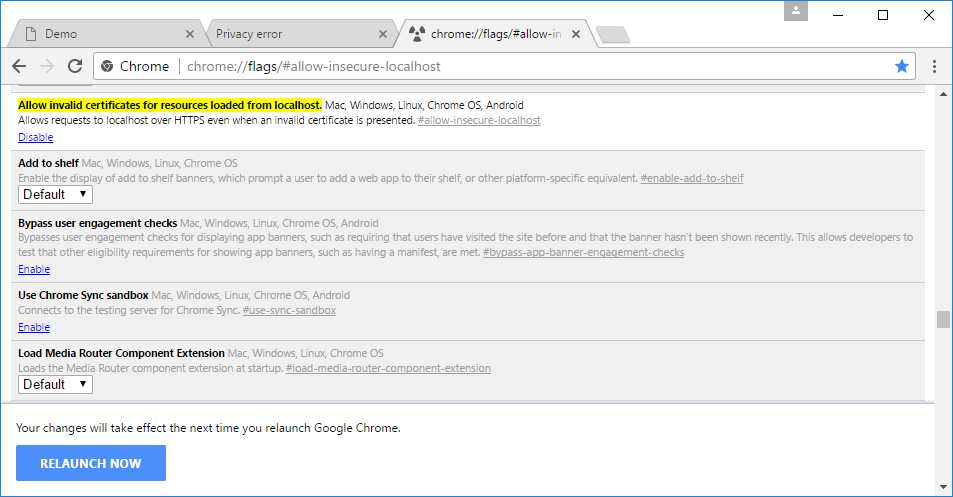 Bước 3: Bấm RELAUNH NOW ở phía cuối cửa sổ Chrome/cốc cốc (như hình trên Bước 2) để khởi động lại trình duyệt.Cấu hình chữ ký số để ký trên trình duyệt Firefox như sau:Bước 1: Mở trình duyệt nhập vào thanh địa chỉ chuỗi dưới đây rồi bấm Tôi chấp nhận rủi roabout:config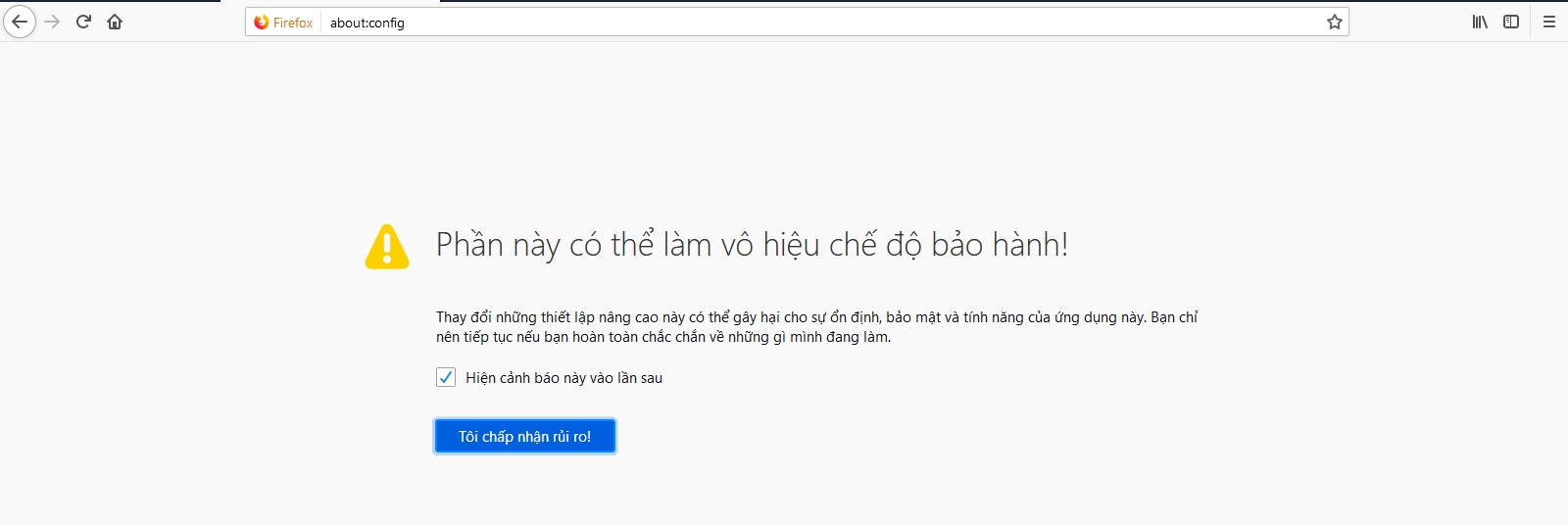 Trên thanh tìm kiếm nhập chuỗi: security.enterprise_roots.enabled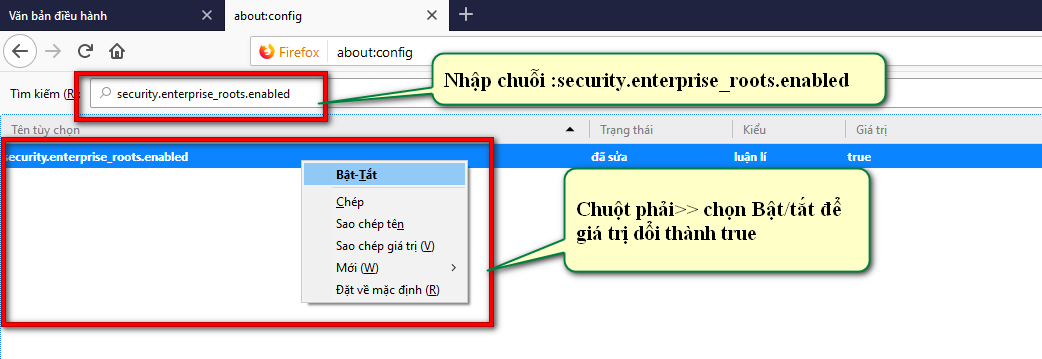 Cài đặt xong khởi động lại trình duyệtCập nhật lại phần mềm Chọn chuột phải vào icon chữ ký số  chọn Cập nhật phần mềm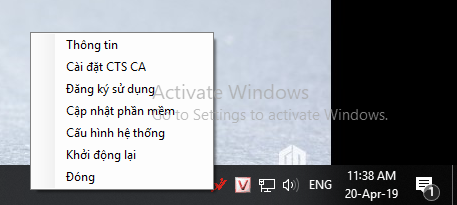 9. Cấu hình (THIẾT LẬP MẪU KÝ) Mẫu ký Lãnh đạoVị trí ký: tại vị trí ký trên bản giấyMẫu ký: là chữ ký của lãnh đạo trên bản giấy, mầu xanhVí dụ minh họa:Bước 1: 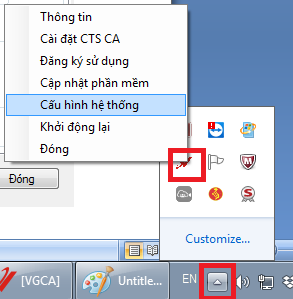 Bước 2: Xóa toàn bộ mẫu có sẵn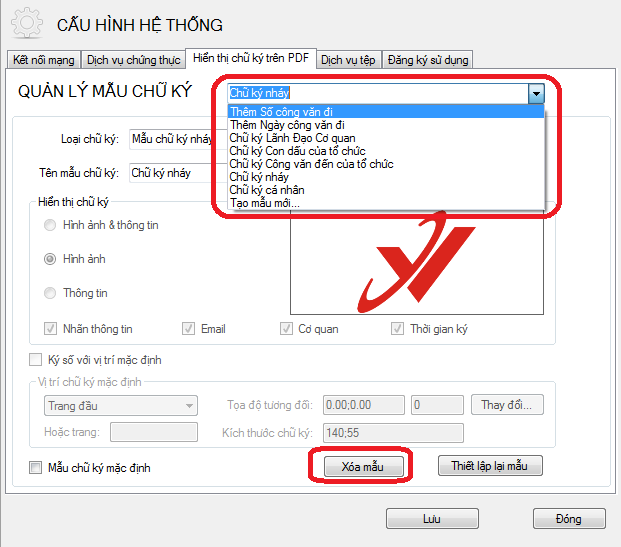 Bước 3: Tạo mẫu mớiĐể tạo mẫu, yêu cầu Lãnh đạo ký chữ ký của mình vào bản giấy sau đó Scan hoặc chụp lại chèn vào mẫu đó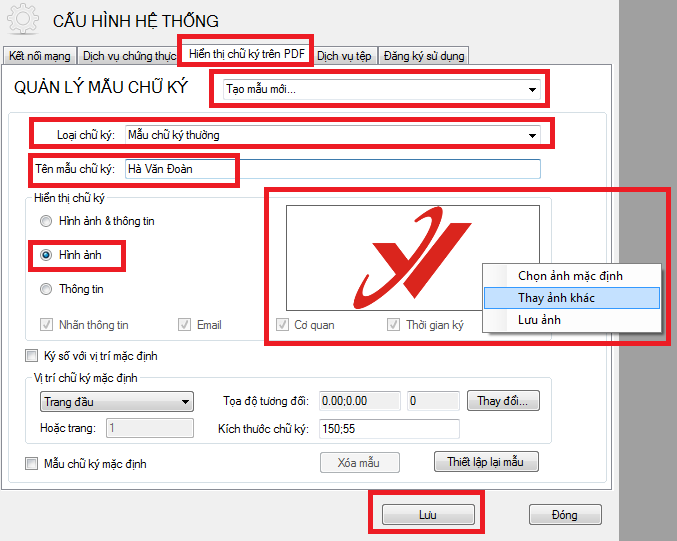 Mẫu ký tổ chức (cán bộ Văn thư)Ký tổ chức gồm 4 mẫu kýMẪU 01Vị trí ký: góc trên, bên trái, trang đầu của văn bảnMẫu ký: Với Bộ Tư pháp là hình ảnh Logo của Ngành, đối với các đơn vị thuộc Bộ có con dấu là hình ảnh con dấu hoặc logo của đơn vị hoặc tạo mẫu riêng.Ví dụ minh họa: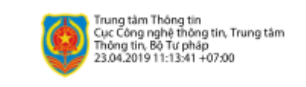 Kính gửi: Cục Cơ yếu Đảng - Chính quyền	Mẫu 02Vị trí ký: ký vào vị trí số ký hiệu, độ rộng, to, nhỏ bằng với chữ của văn bảnNội dung ký: gõ số, ký hiệu của văn bảnVí dụ minh họa:128/CNTT-TTTTMẪU 03Vị trí ký: ký vào vị trí ngày tháng năm của văn bảnNội dung ký: gõ địa danh, ngày tháng năm của văn bảnVí dụ minh họa:Hà Nội, ngày 23 tháng 4 năm 2019MẪU 04Vị trí ký: ký vào vị trí đóng dấu như trên bản giấy và trùm lên khoảng 1/3 chữ ký của lãnh đạoHình ảnh: là dấu của cơ quan đơn vị (dấu tròn), mầu đỏVí dụ minh họa:Tương tự như tạo mẫu ký Lãnh đạo ta tạo 04 mẫu như trên là được nhưng yêu cầu đối với con dấu của các đơn vị sẽ phải bỏ nền trong của dấu để dấu hiển thị được chữ ký.CÀI ĐẶT PHẦN MỀM KÝ SỐ VSIGNPDF Phần mềm này dùng để ký số trên file (tệp) có duôi là Pdf. Đối với các file có định dạng Microsoft Office Word, Microsoft Office Excel, Microsoft Office PowerPoint cần thêm thao tác Click chuột vào nút chuyển đổi file này chuyển sang định dạng Pdf.- Bước 1: Chạy file Setup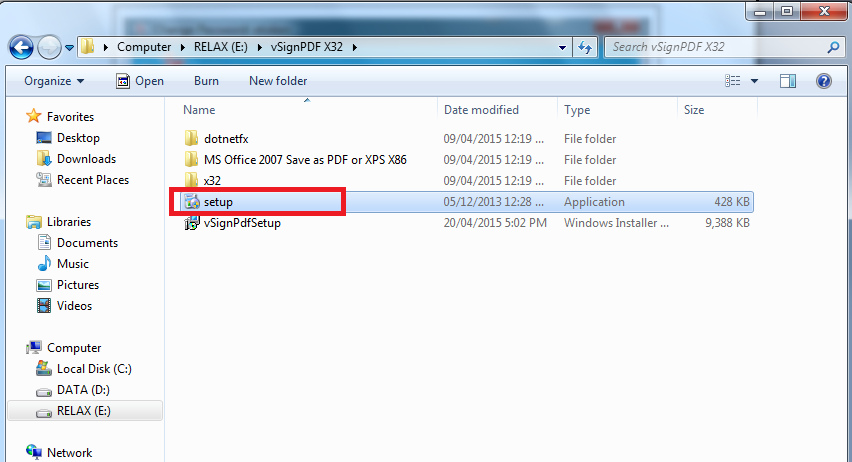 Bước 2 và các bước tiếp theo ta bấm phím Enter trên bàn phím đến khi nào màn hình xuất hiện như hình dưới đây là hoàn thành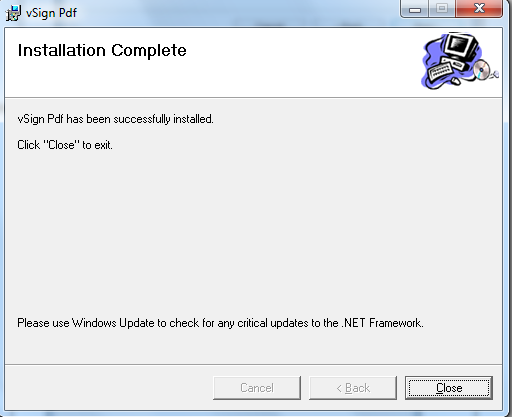 Sau khi cài đặt hoàn thành tại màn hình Desktop sẽ có biểu tượng shortcut mang tên vSignPdf 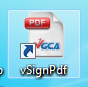 II. CẤU HÌNH (thiết lập) PHẦN MỀM VSIGNPDF Cấu hình phần mềmViệc thiết lập phần mềm nhằm theo 1 chuẩn của nhà cung cấp và tạo ra các mẫu ký của cá nhân và tổ chức - Bước 1: Khởi động phần mềm vSignPdf tại Desktop bằng cách nháy đúp chuột vào biểu tượng và cửa sổ xuất hiện giao diện như sau: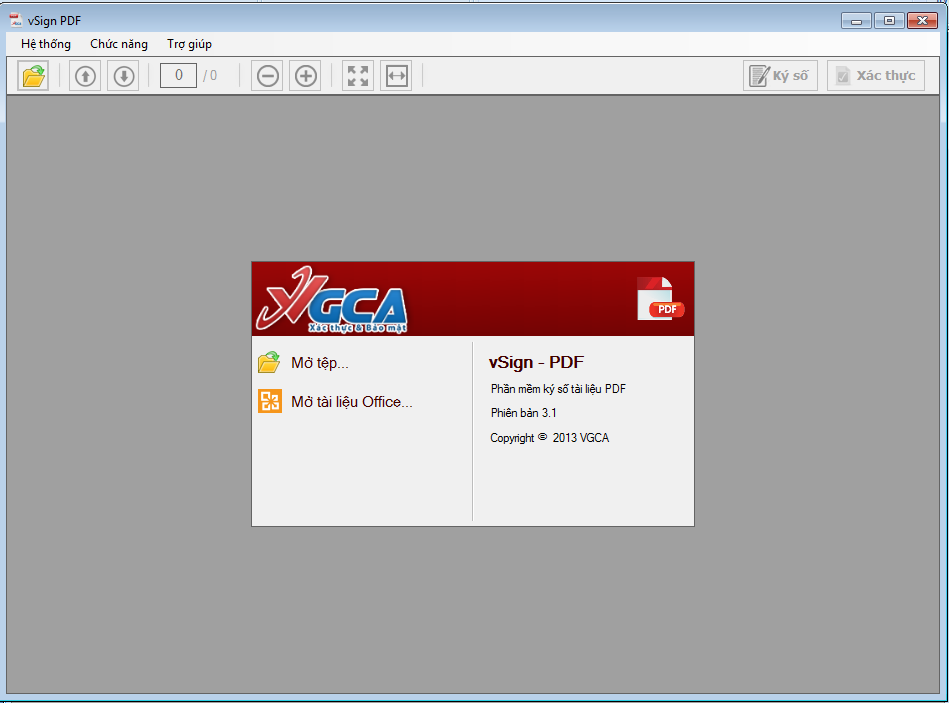 - Bước 2: Vào Menu Chức năng chọn Cấu hình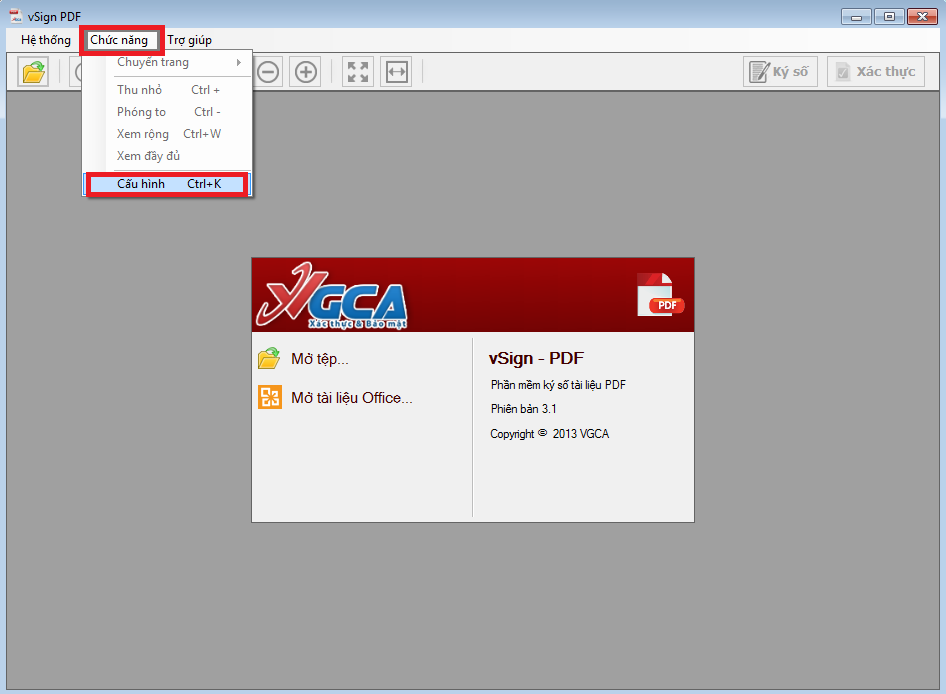  - Bước 3: Vào Menu Kết nối mạng, tích chọn mục sử dụng máy chủ proxy và sử dụng cấu hình proxy mặc định như hình bên dưới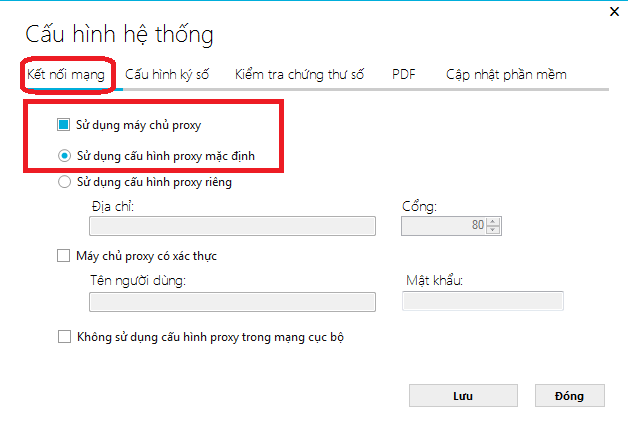 - Bước 4: Vào Menu Cấu hình ký số, tích chọn mục sử dụng máy chủ cấp dấu thời gian như hình bên dưới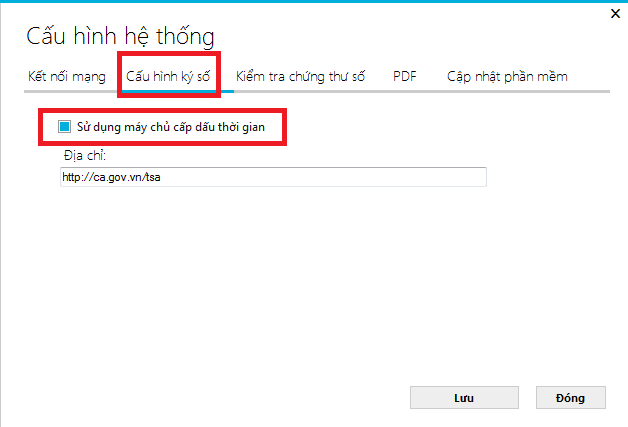 - Bước 5: Vào Menu Kiểm tra chứng thư số, tích chọn mục Kiểm tra trong danh sách hủy bỏ (CRL) như hình bên dưới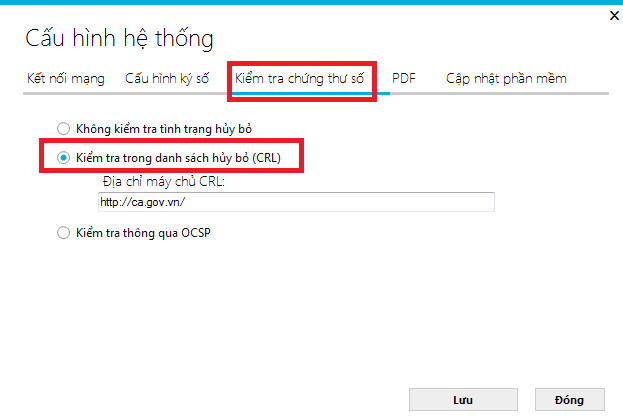 - Bước 6: Vào Menu PDF để thiết lập mẫu ký và thao tác như hình bên dưới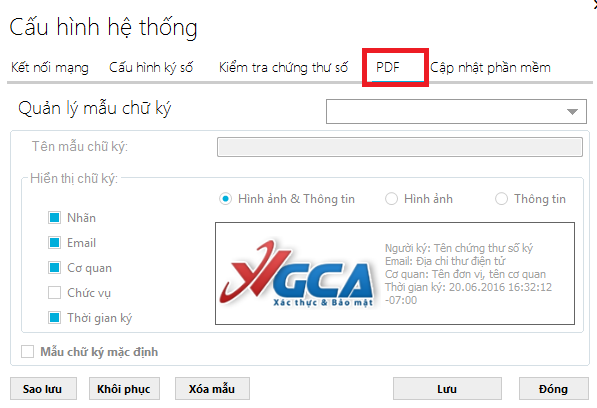 Tạo mẫu ký Lãnh đạoBước 1: Click chuột vào menu PDF chọn mục Quản lý mẫu chữ ký/ chọn Tạo mẫu mới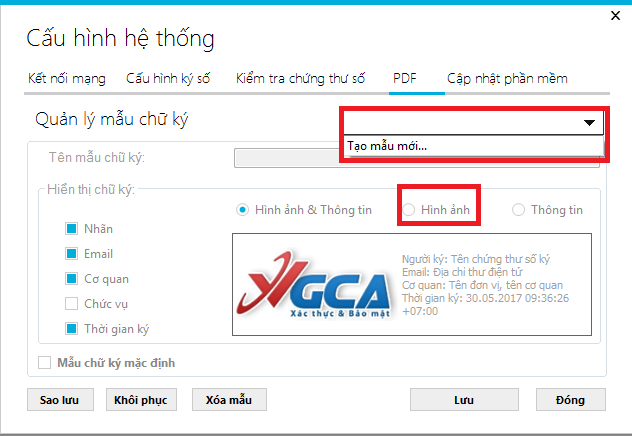 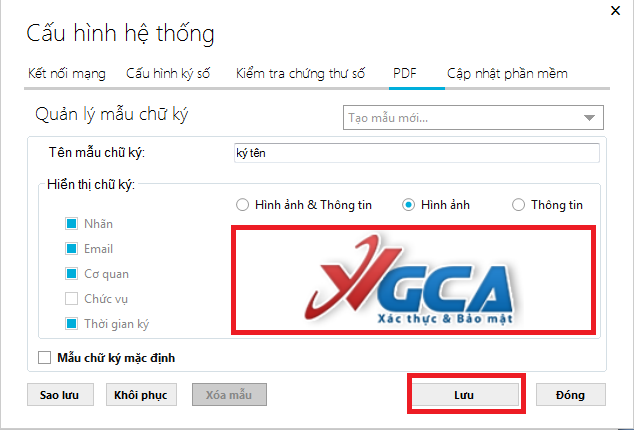 Nơi nhận:- Như trên;- Lưu: VT, CNTT. KT.GIÁM ĐỐCPHÓ GIÁM ĐỐCNguyễn Văn A  BỘ TƯ PHÁPCỤC CÔNG NGHỆ THÔNG TINSố:  128/CNTT-TTTT    V/v cấp mới, thu hồi, gia hạn, thay đổi thông tin chứng thư số CỘNG HOÀ XÃ HỘI CHỦ NGHĨA VIỆT Độc lập - Tự do - Hạnh phúcHà Nội, ngày 11 tháng 04 năm 2019Nơi nhận:- Như trên;- Lưu: VT, CNTT. KT.GIÁM ĐỐCPHÓ GIÁM ĐỐCNguyễn Văn A